                                                   TITOLOIL CORPO E IL MOVIMENTO: Insegnanti scuola infanziaConi Point Rimini, Palestra Panzini (IC Centro Storico), Palestra Ferrari, Palestra Villaggio I Maggio RiminiSCHEDA DI ISCRIZIONECognome Nome     	Istituto Scolastico di appartenenza   	Tel.   	E-mail   	Con la presente, il/la sottoscritto/a chiede di partecipare al Corso di formazione “Il Corpo e il Movimento: insegnanti scuola infanzia”Indicare il nucleo o i nuclei a cui si intende partecipare:	 Nucleo tematico n. 1		Nucleo tematico n. 2		Nucleo tematico n. 3Il corso è gratuito.                                                                              Timbro della Scuola                              Visto, si autorizza							                                                                             Il Dirigente Scolastico                                                                                                                                          __________________La presente scheda deve essere inviata via e-mail a: rimini@coni.it e p.c. a daniela.donini.rn@istruzione.it  entro e non oltre martedì 18 ottobre 2016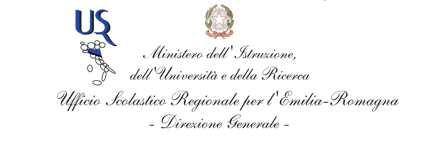 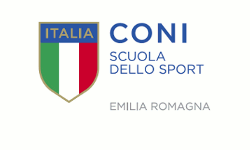 Legge sulla privacy. In riferimento all’utilizzazione dei dati personali ai sensi dell’art. 13 del decreto legislativo numero 196 del 30 giugno 2003, recante il nuovo “Codice in materia di protezione dei dati personali”, CONSENTO al loro trattamento nella misura necessaria per il perseguimento degli scopi istituzionali. Ai sensi dell’art. 13 del decreto legislativo n. 196/2003 (cit.) si informa che i dati da Lei forniti saranno oggetto di trattamento nel rispetto della normativa sopra richiamata e degli obblighi di riservatezza. Tali dati verranno trattati per finalità istituzionali e amministrative, quindi strettamente connesse e strumentali all’attività statutaria. Il trattamento dei dati avverrà mediante utilizzo di supporto telematico o cartaceo idonei a garantire la sicurezza e la riservatezza. In relazione ai predetti trattamenti Lei potrà esercitare i diritti di cui all’art. 7 del D.lgs. n. 196/2003 (cancellazione, modifica, opposizione al trattamento). Per esercitare i suddetti diritti potrà inviare una e-mail a ravenna@coni.it;Legge sulla privacy. In riferimento all’utilizzazione dei dati personali ai sensi dell’art. 13 del decreto legislativo numero 196 del 30 giugno 2003, recante il nuovo “Codice in materia di protezione dei dati personali”, CONSENTO al loro trattamento nella misura necessaria per il perseguimento degli scopi istituzionali. Ai sensi dell’art. 13 del decreto legislativo n. 196/2003 (cit.) si informa che i dati da Lei forniti saranno oggetto di trattamento nel rispetto della normativa sopra richiamata e degli obblighi di riservatezza. Tali dati verranno trattati per finalità istituzionali e amministrative, quindi strettamente connesse e strumentali all’attività statutaria. Il trattamento dei dati avverrà mediante utilizzo di supporto telematico o cartaceo idonei a garantire la sicurezza e la riservatezza. In relazione ai predetti trattamenti Lei potrà esercitare i diritti di cui all’art. 7 del D.lgs. n. 196/2003 (cancellazione, modifica, opposizione al trattamento). Per esercitare i suddetti diritti potrà inviare una e-mail a ravenna@coni.it;Legge sulla privacy. In riferimento all’utilizzazione dei dati personali ai sensi dell’art. 13 del decreto legislativo numero 196 del 30 giugno 2003, recante il nuovo “Codice in materia di protezione dei dati personali”, CONSENTO al loro trattamento nella misura necessaria per il perseguimento degli scopi istituzionali. Ai sensi dell’art. 13 del decreto legislativo n. 196/2003 (cit.) si informa che i dati da Lei forniti saranno oggetto di trattamento nel rispetto della normativa sopra richiamata e degli obblighi di riservatezza. Tali dati verranno trattati per finalità istituzionali e amministrative, quindi strettamente connesse e strumentali all’attività statutaria. Il trattamento dei dati avverrà mediante utilizzo di supporto telematico o cartaceo idonei a garantire la sicurezza e la riservatezza. In relazione ai predetti trattamenti Lei potrà esercitare i diritti di cui all’art. 7 del D.lgs. n. 196/2003 (cancellazione, modifica, opposizione al trattamento). Per esercitare i suddetti diritti potrà inviare una e-mail a ravenna@coni.it;Legge sulla privacy. In riferimento all’utilizzazione dei dati personali ai sensi dell’art. 13 del decreto legislativo numero 196 del 30 giugno 2003, recante il nuovo “Codice in materia di protezione dei dati personali”, CONSENTO al loro trattamento nella misura necessaria per il perseguimento degli scopi istituzionali. Ai sensi dell’art. 13 del decreto legislativo n. 196/2003 (cit.) si informa che i dati da Lei forniti saranno oggetto di trattamento nel rispetto della normativa sopra richiamata e degli obblighi di riservatezza. Tali dati verranno trattati per finalità istituzionali e amministrative, quindi strettamente connesse e strumentali all’attività statutaria. Il trattamento dei dati avverrà mediante utilizzo di supporto telematico o cartaceo idonei a garantire la sicurezza e la riservatezza. In relazione ai predetti trattamenti Lei potrà esercitare i diritti di cui all’art. 7 del D.lgs. n. 196/2003 (cancellazione, modifica, opposizione al trattamento). Per esercitare i suddetti diritti potrà inviare una e-mail a ravenna@coni.it;DataFirma 